2022 Virginia Association of Soil and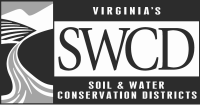 Water Conservation DistrictsYouth Conservation CampSunday, July 10 - Saturday, July 16, 2022Camper Application - Please Print Legibly or Type (Complete Front and Back)Please complete and return application to the Eastern Shore Soil & Water Conservation District by May 1, 2022.Applicant’sFirst Name _________________   Last Name ___________________________Name as it should appear on camper name tag: _____________________________________Age (as of July 12th, 2020) ________	    Gender: Male ____________ or Female __________Mailing Address: _________________________________________________________ City:_______________________ Zip: _________Home Phone # ____________________ E-Mail: ___________________________2003 camp, do you all think that we should chagne over the reigns. 
Name of High School Attending (2019-2020)  ______________________________________Grade Completed by June 2020_____ Field of Interest in Conservation __________________T-Shirt Size (adult)  Small ___  Medium _____ Large ____  X-Large____ XX-Large ____Name of Parent or Guardian (Please Print) 	________________________________________Mailing Address______________________________________________________________(if different from above) ________________________________________________________Home Phone # _______________ Work Phone #_____________ E-Mail ________________Signature of Parent or Legal Guardian	____________________________________________Advisor and/or Teacher Recommendation (teacher, scout leader, etc.) *Recommendation required:Name______________________________________________________________________Relation to Applicant: _______________________________Phone # ________________ E-Mail: ____________________****	*******************************************************************************************************Local SWCD USE ONLY:   Rank:   1     2     3     4     5	    Sponsoring SWCD:    _______________________________ Phone # ___________________SWCD Staff Contact :_____________________________ E-Mail___________________SWCD Scholarship (if other please note sponsor name):  Yes____No____Other______    Scholarship Amount: $______Due to VASWCD May 6th, 2022(Students should complete and return applications prior to this date.  Check with your Local SWCD for local deadlines)***********************************************************************************************************Please list your hobbies & favorite sports: ___________________________________________________________________________________________________________________Please check your background:  Urban ______    Rural  ______   Farm/Agriculture ________ Suburban______________Briefly list conservation activities and/or school projects you have participated in involving soil and water conservation, forestry, pollution, or other environmental areas: __________________________________________________________________________	__________________________________________________________________________	__________________________________________________________________________	__________________________________________________________________________	__________________________________________________________________________	__________________________________________________________________________What is the most important environmental issue in your community or county: ______________________________________________________________________________________________________________________________________________________________________________________________________________________________Write a brief paragraph on why you are interested in conservation and/or why you would like to be selected for this camp:	__________________________________________________________________________	__________________________________________________________________________	__________________________________________________________________________	__________________________________________________________________________	__________________________________________________________________________	__________________________________________________________________________	__________________________________________________________________________	__________________________________________________________________________What subjects/topics do you hope to learn about while attending Youth Conservation Camp?	__________________________________________________________________________	____________________________________________________________________________________________________________________________________________________Applicant’s Signature_________________________________ Date __________________